Have you experienced difficulty communicating with others who are wearing masks? (e.g. at work, pharmacy, doctor's office, etc.) Check out the following Speech-to-Text Smartphone apps for live captioning:Ava: can type to reply, many languages, iOS & AndroidLive Caption: can type to reply, many languages, iOS onlyLive Transcribe: can type to reply, many languages, Android onlyMicrosoft Translator: can type to reply, translate, many languages, iOS & AndroidOtter.ai: English only, iOS & AndroidWeb Captioner: many languages, universal web page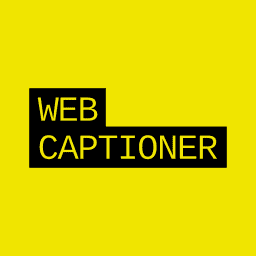 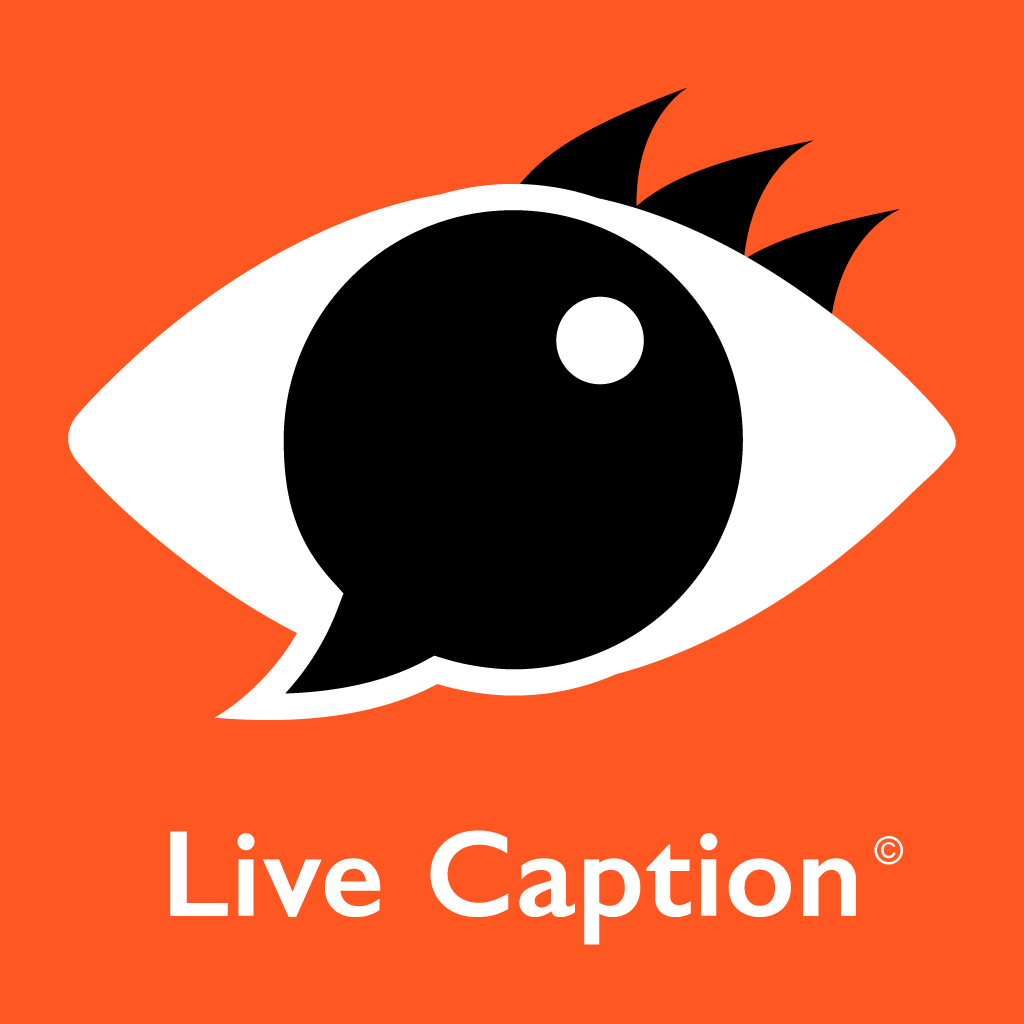 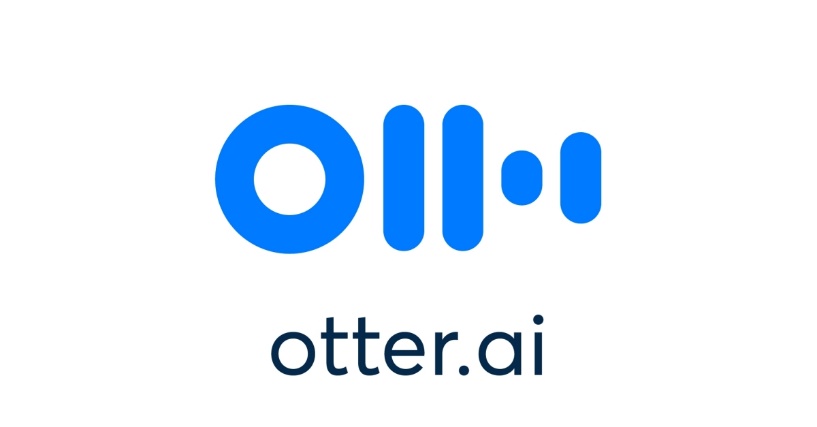 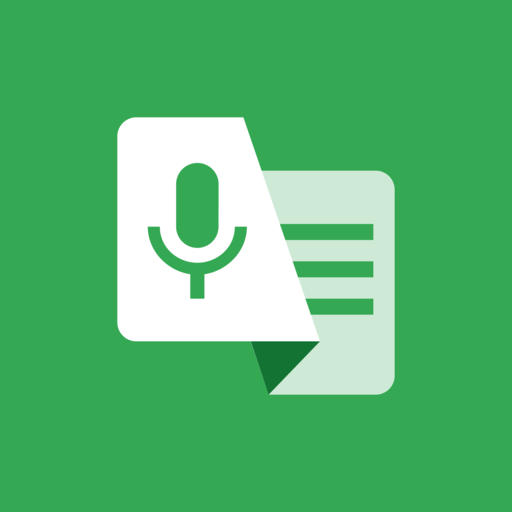 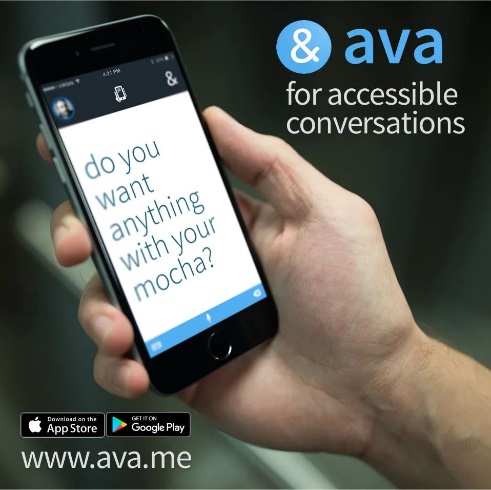 